АДМИНИСТРАЦИЯ СПАССКОГО СЕЛЬСОВЕТА САРАКТАШСКОГО РАЙОНА ОРЕНБУРГСКОЙ ОБЛАСТИП О С Т А Н О В Л Е Н И Е_________________________________________________________________________________________________________23.03.2022г.                                   с. Спасское                                      13-пОб утверждении формы проверочного листа (списка контрольных вопросов), применяемого при осуществлении муниципального  контроля в сфере благоустройства на территории муниципального образования Спасский сельсовет Саракташского района Оренбургской области.       В соответствии с Федеральным законом от 31.07.2020 N 248-ФЗ "О государственном контроле (надзоре) и муниципальном контроле в Российской Федерации", Постановлением Правительства Российской Федерации от 27.10.2021 N 1844 "Об утверждении требований к разработке, содержанию, общественному обсуждению проектов форм проверочных листов, утверждению, применению, актуализации форм проверочных листов, а также случаев обязательного применения проверочных листов", Уставом муниципального образования Спасский сельсовет, администрация муниципального образования Спасский сельсовет постановляет: Утвердить форму проверочного листа (списка контрольных вопросов) применяемого при осуществлении муниципального контроля в сфере благоустройства на территории муниципального образования Спасский сельсовет Саракташского района Оренбургской области.2. Настоящее постановление подлежит размещению на официальном сайте администрации муниципального образования Спасский сельсовет в  информационно-телекоммуникационной сети «Интернет».Контроль за исполнением настоящего постановления возложить на главу администрации    Губанкова А.МНастоящее постановление вступает в силу после его подписания.Глава муниципального образования                                                         А.М.ГубанковРазослано: Администрация Саракташского района, прокуратура Саракташского района, в дело.Приложение к Постановлениюот 23.03.22             № 13-пПроверочный лист(список контрольных вопросов) при проведении плановыхпроверок органом муниципального контроля в сфере благоустройства на территории муниципального образования Спасский сельсовет Саракташского района Оренбургской области.    1.   Настоящий   проверочный лист   (список   контрольных   вопросов)используется   при   проведении   плановых   проверок   при   осуществлениимуниципального контроля в сфере благоустройства на территории муниципального образования Спасский сельсовет Саракташского района Оренбургской области.    2.  Предмет  плановой  проверки ограничивается исполнением обязательных требований,  вопросы  о соблюдении которых включены в настоящий проверочный лист (список контрольных вопросов).    3. Наименование юридического лица, фамилия, имя, отчество (при наличии)индивидуального  предпринимателя  в  отношении  которых проводится плановая проверка:_________________________________________________________________.    4. Место проведения плановой проверки ________________________________.    5.  Реквизиты  распоряжения  руководителя  органа  муниципального контроля о проведении проверки  _________________________________.    6.  Учетный номер проверки и дата присвоения учетного номера проверки в едином реестре проверок _______________________________________.7. Перечень вопросов, отражающих содержание обязательных требований:______________________________________________________________________________________________________________________________________________________       (пояснения и дополнения по вопросам, содержащимся в перечне)"__" ________ 20__ г.  (указывается дата  заполнения  проверочного листа)______________________________________________________________________________________________________________________________________________       (пояснения и дополнения по вопросам, содержащимся в перечне)Подпись лица, проводящего проверку:__________________________________    _____________________________________                                                (фамилия, инициалы)Подпись руководителя, представителя юридического лица,индивидуального предпринимателя:__________________________________    _____________________________________(фамилия, имя, отчество (при наличии)                                         руководителя юридического лица,                                        индивидуального предпринимателя)___________________________________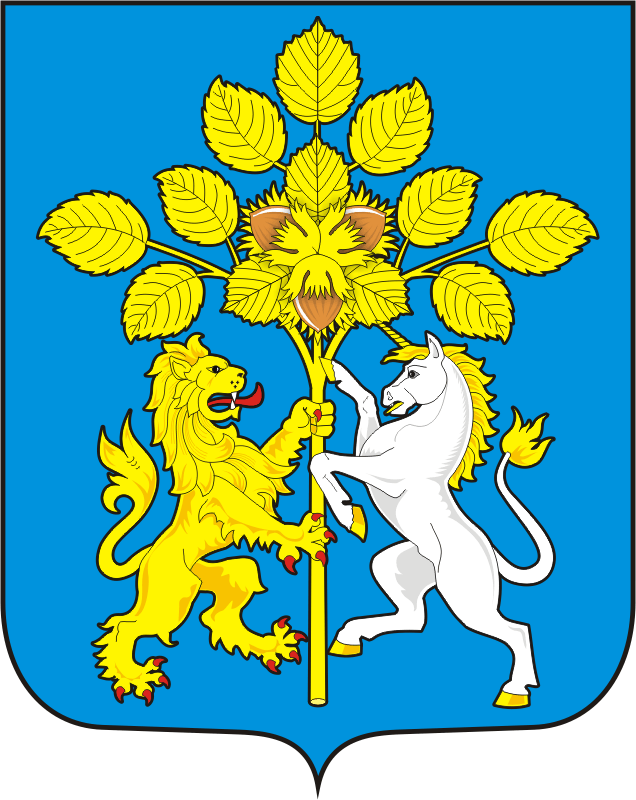 № п/пПеречень вопросовРеквизиты правового акта, содержащего обязательные требованияВарианты ответаВарианты ответаВарианты ответа№ п/пПеречень вопросовРеквизиты правового акта, содержащего обязательные требованияданетне требуется1.Обеспечивается ли своевременная уборка прилегающих территорий к зданиям, строениям  сооружениям, земельным участкам и на иных территориях общего пользования?Положение о муниципальном контроле в сфере благоустройства на территории сельского поселения Спасский сельсовет Саракташского района Оренбургской области от 28.09.2021 №402.Соблюдаются ли требования к содержанию элементов благоустройства: своевременное устранение повреждений, санитарная очистка, ремонт, окраска?Положение о муниципальном контроле в сфере благоустройства на территории сельского поселения Спасский сельсовет Саракташского района Оренбургской области от 28.09.2021 №403.Соблюдаются ли требования по складированию твердых коммунальных отходов?Положение о муниципальном контроле в сфере благоустройства на территории сельского поселения Спасский сельсовет Саракташского района Оренбургской области от 28.09.2021 №404.Соблюдаются ли требования по уборке территории в зимний и летний период?Положение о муниципальном контроле в сфере благоустройства на территории сельского поселения Спасский сельсовет Саракташского района Оренбургской области от 28.09.2021 №405.Выполняются ли мероприятия по выявлению карантинных и ядовитых растений, борьбе с ними, локализации, ликвидации их очаговПоложение о муниципальном контроле в сфере благоустройства на территории сельского поселения Спасский сельсовет Саракташского района Оренбургской области от 28.09.2021 №406.Соблюдаются ли запрет на складирование  на землях общего пользования строительных материалов, угля, дров, сена, соломы, навоза и т.д. ?Положение о муниципальном контроле в сфере благоустройства на территории сельского поселения Спасский сельсовет Саракташского района Оренбургской области от 28.09.2021 №407.Соблюдается ли запрет на размещение транспортных средств на газоне или иной озелененной территории?Положение о муниципальном контроле в сфере благоустройства на территории сельского поселения Спасский сельсовет Саракташского района Оренбургской области от 28.09.2021 №408.Обеспечивается ли  надлежащее состояние и содержание  в  исправном состоянии  инженерных сетей и сооружений, линейных сооружений и коммуникаций?Положение о муниципальном контроле в сфере благоустройства на территории сельского поселения Спасский сельсовет Саракташского района Оренбургской области от 28.09.2021 №409.Осуществляется ли проведение мероприятий по обеспечению сохранности земельных насаждений?Положение о муниципальном контроле в сфере благоустройства на территории сельского поселения Спасский сельсовет Саракташского района Оренбургской области от 28.09.2021 №4010.Соблюдается ли собственниками пользователями земельных участков своевременное удаление сухих и аварийных деревьев, вырезка сухих и поломанных сучьев и веток, уборка поросли?Положение о муниципальном контроле в сфере благоустройства на территории сельского поселения Спасский сельсовет Саракташского района Оренбургской области от 28.09.2021 №4011.Соблюдение установленного правилами благоустройства порядка определения границ прилегающих территорийПоложение о муниципальном контроле в сфере благоустройства на территории сельского поселения Спасский сельсовет Саракташского района Оренбургской области от 28.09.2021   №4012.Соблюдаются ли обязательные  требования пожарной безопасности в период действия особого противопожарного режима?Положение о муниципальном контроле в сфере благоустройства на территории сельского поселения Спасский сельсовет Саракташского района Оренбургской области от 28.09.2021  №4011Соблюдаются ли требования по выгулу животных?Положение о муниципальном контроле в сфере благоустройства на территории сельского поселения Спасский сельсовет Саракташского района Оренбургской области от 28.09.2021 №4012Соблюдаются ли требования  требований о недопустимости выпаса сельскохозяйственных  животных и птиц на территориях общего пользования?Положение о муниципальном контроле в сфере благоустройства на территории сельского поселения Спасский сельсовет Саракташского района Оренбургской области от 28.09.2021 №4013Обеспечивается ли доступ маломобильных групп населения к зданиям, строениям, сооружениям, а также земельным участкам?Положение о муниципальном контроле в сфере благоустройства на территории сельского поселения Спасский сельсовет Саракташского района Оренбургской области от 28.09.2021 №4014Соблюдаются ли требования к тротуарам, подходам, пандусам и  ступеням к зданиям и сооружениям общественного назначения для  осуществления беспрепятственного доступа инвалидов к таким объектамПоложение о муниципальном контроле в сфере благоустройства на территории сельского поселения Спасский сельсовет Саракташского района Оренбургской области от 28.09.2021 №4015Соблюдается ли запрет на выгрузку вывозимого со строек, домовладений строительного мусора и грунта в неустановленные места, закапывание его в землю?Положение о муниципальном контроле в сфере благоустройства на территории сельского поселения Спасский сельсовет Саракташского района Оренбургской области от 28.09.2021 №4016Соблюдается ли запрет на сжигание промышленных и твердых коммунальных отходов, мусора, листьев, обрезок деревьев на улицах и площадях, в скверах, цветниках и во дворах предприятий и организаций , жилых домов, а также сжигание мусора в мусор сборных контейнерах?Положение о муниципальном контроле в сфере благоустройства на территории сельского поселения Спасский сельсовет Саракташского района Оренбургской области от 28.09.2021 №4017Соблюдается ли запрет на сметание мусора на проезжую часть и в колодцы канализации?Положение о муниципальном контроле в сфере благоустройства на территории сельского поселения Спасский сельсовет Саракташского района Оренбургской области от 28.09.2021 №4018Соблюдается ли запрет на самовольное возведение ( установку) временных нестационарных объектов, препятствий, блоков и иных ограждений, мешающих проезду транспорта?Положение о муниципальном контроле в сфере благоустройства на территории сельского поселения Спасский сельсовет Саракташского района Оренбургской области от 28.09.2021 №4019Соблюдается ли запрет на сливание (разливание) жидких бытовых и промышленных отходов, технических жидкостей (нефтепродуктов, химических веществ) на рельеф местности в неустановленных местах?Положение о муниципальном контроле в сфере благоустройства на территории сельского поселения Спасский сельсовет Саракташского района Оренбургской области от 28.09.2021 №4020Соблюдается ли запрет на разжигание на территории зеленых насаждений, в том числе газонах (дернине), костра и нарушение правил противопожарной безопасности?Положение о муниципальном контроле в сфере благоустройства на территории сельского поселения Спасский сельсовет Саракташского района Оренбургской области от 28.09.2021 №4021Содержатся ли в надлежащем порядке объекты малых архитектурных форм, производится ли их ремонт и окраска?Положение о муниципальном контроле в сфере благоустройства на территории сельского поселения Спасский сельсовет Саракташского района Оренбургской области от 28.09.2021 №4022Соблюдается ли запрет на вынос грязи на дороги и улицы поселения машинами,  механизмами, иной техникой с территории производства работ и грунтовых дорог;  принимаются ли меры, предупреждающие вынос грязи машинами  и механизмами на улицы и дороги поселения при выезде с территории производства работ; принимаются ли водителями транспортных средств при выезде с грунтовых дорог меры к предотвращению загрязнения поселения?Положение о муниципальном контроле в сфере благоустройства на территории сельского поселения Спасский сельсовет Саракташского района Оренбургской области от 28.09.2021 №40